Муниципальное бюджетное общеобразовательное учреждение городского округа Тольятти «Школа № 18» структурное подразделение-детский сад, МБОУ ДО ГЦИРГОРОДСКОЙ ПРОЕКТ «СТУПЕНИ УСПЕХА: ЭКОНОМИЧЕСКОЕ ОБРАЗОВАНИЕ И ВОСПИТАНИЕ»I городской экономический конкурс «ЭКОНОМИМ ВСЕЙ СЕМЬЕЙ»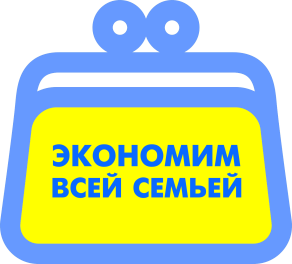 Работу выполнила семья:_____________________________ОУ__________________________Тольятти, 2017Задание 1.  Запишите со слов ребенка ответ на вопрос: «Что такое цена?____________________________________________________________________________________________________________________________________________________________________________________________________________________________________________________________________________________________________________________Задание 2. В каком кошельке больше денег? А в каком больше монет?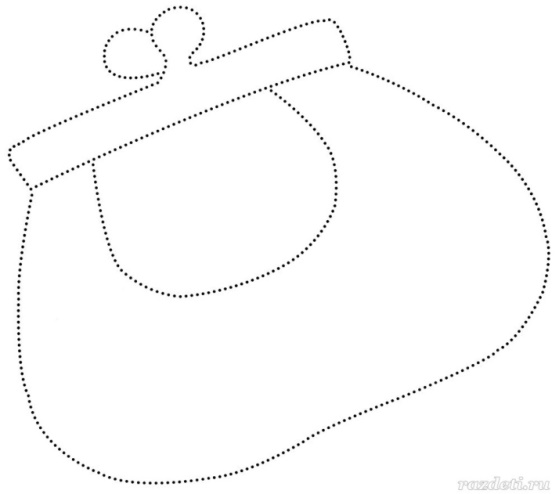 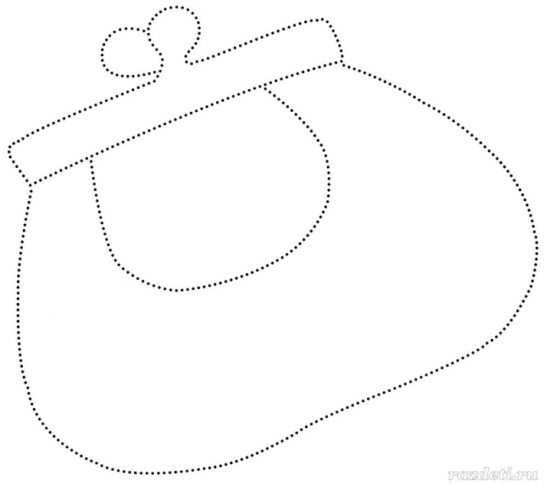 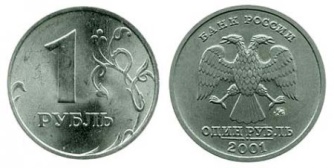 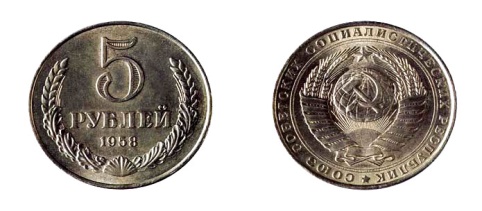 Монет больше в кошельке № ________, а денег больше в кошельке № _________Задание 3. Мама дала Кате кошелек с суммой денег. Какую игрушку сможет себе купить Катя? Напишите правильный ответ.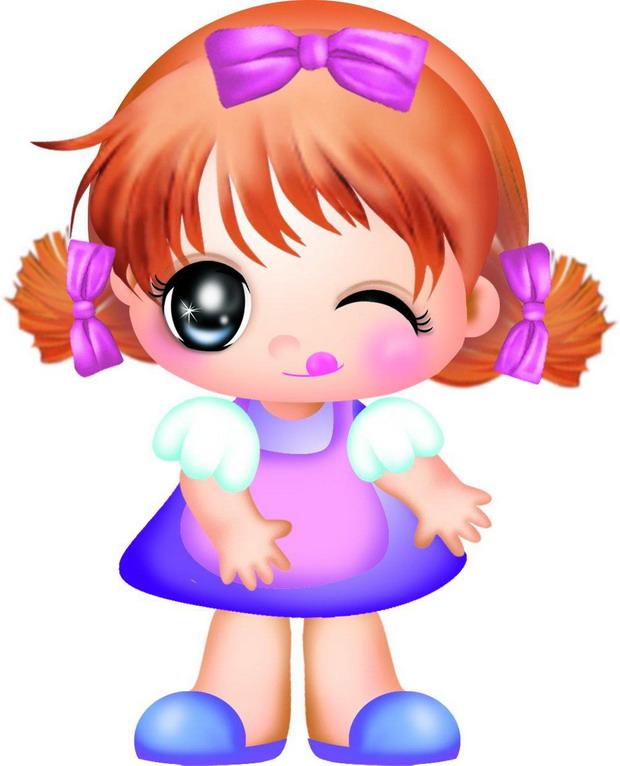 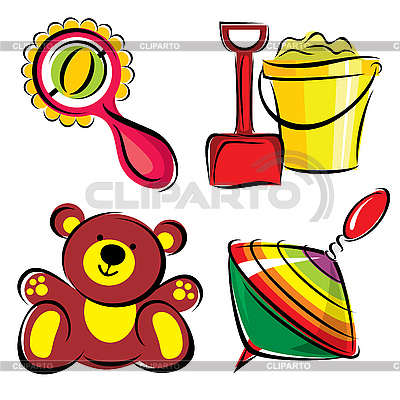 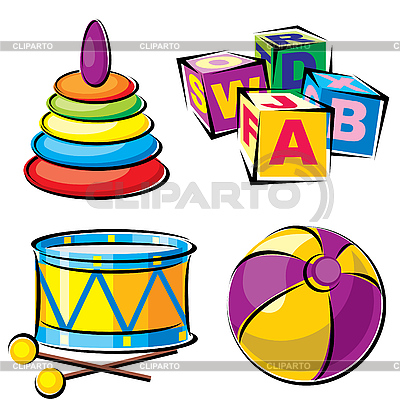 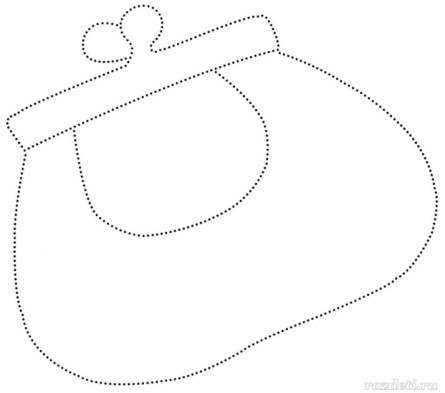 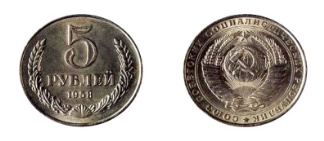 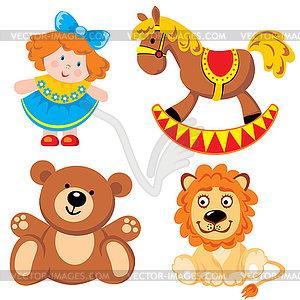 Ответ:   _______________________________________________________________________________________________________________________________________________________________________________________________________________________________________Задание 4. Можно ли назвать рациональными следующие действия? Напишите ответ кратко.Покупка шубы в летнее время года?________________________________________ _______________________________________________________________________Решение не поднимать 10 копеек с тротуара?________________________________ _______________________________________________________________________Переход улицы на красный сигнал светофора, когда торопитесь куда-то?_______________________________________________________________________________Задание 5. Какие ресурсы нужны семье для выполнения ремонта квартиры? Запишите варианты____________________________________________________________________________________________________________________________________________________________________________________________________________________________________________________________________________________________________________ВОПРОСЫ ДЛЯ ВЗРОСЛЫХЗадание 6. В какую «реку» можно упаковать товар? ________________________________Задание 7. Овощной эталон дешевизны. __________________________________________Задание 8. Лицо торговой точки-это______________________________________________Задание 9. Какой вы знаете способ получить скидку?________________________________Задание 10. Нарисуйте предмет бытовой техники будущего, который будет облегчать работу по хозяйству (Работу можно выполнить совместно с детьми). В работе  разместите фотографию своего рисунка. Например: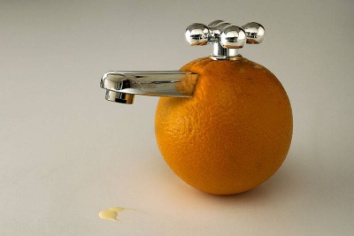 Задание 11.  «Семейный бюджет».Ваша семья: Отец – работает инженером на ОАО «ТОАЗ», мать – работает учителем в школе, сын Миша – студент ТГУ, дочь Светлана – учится в школе в 11 классе. Бабушка и дедушка – пенсионеры. В семье есть кошка Кнопка.1) Составьте бюджет семьи на месяц, если известны следующие данные:- заработная плата: папы – 22000 рублей, мамы – 5/8 от заработка папы;-  пенсии бабушки и дедушки на 2240 рублей больше, чем заработная плата мамы;- стипендия сына в 15 раз меньше заработной платы папы.Семья расходует:-  на покупку продуктов примерно 18000 рублей;- на оплату квартиры 7200 рублей;- на предметы гигиены 850 рублей;- на оплату проезда 2000 рублей;- на лекарства 1600 рублей.В семье имеется автомобиль, на его содержание в месяц в среднем расходуется 7000 рублей. Глава семьи имеет вклад в банке и каждый месяц получает доход по вкладу 4300 руб. Мама иногда подрабатывает репетиторством  и в среднем в месяц имеет дополнительный доход в сумме 4000 рублей. Семья недавно переехала в новую квартиру, на приобретение которой брала кредит в сумме 1000000 рублей на 5 лет. Расходы по кредиту ежемесячно составят 16670 рублей и плата за пользование кредитом в размере 1% от суммы кредита. Кроме того, мама хотела бы купить новые туфли за 3200 рублей, Михаил – новый ноутбук за 2000 рублей и каждый месяц от своей стипендии ¼ часть он откладывает; папа мечтает поставить на даче новую теплицу, на что ему понадобится 8000 рублей. А Светлана ходит на дополнительные занятия по физике к репетитору 2 раза в неделю на 2 часа. Стоимость 1 часа репетитора составляет 500 рублей.  Да, еще Кнопка нуждается услугах ветеринара (профилактика), на что потребуется 420 рублей. На корм Кнопке уходит в месяц 800 рублей.2) В следующем месяце семья решила откладывать ежемесячно 1500 рублей на летний отдых.  Какие изменения следует внести в бюджет семьи?3) Плата за квартиру повысилась на 320 рублей. Какие расходы в этом случае следует изменить?4) Из-за плохой учебы сын перестал получать стипендию. Какие теперь изменения придется внести в бюджет семьи?